ЗАГАЛЬНІ УМОВИ ЗДІЙСНЕННЯ ЗАКУПІВЛІ: Косенко Н.М. є уповноваженою особою Відділу освіти, молоді та спорту  виконавчого комітету Чорнухинської селищної ради (далі – Замовник), яка здійснює дану закупівлю в інтересах Замовника, дотримуючись вимог Закону України «Про публічні закупівлі» від 25.12.2015 року №922-VIII (далі - Закон) зі змінами та доповненнями із врахуванням вимог інших нормативно-правових актів чинного законодавства в Україні. Даною документацією передбачено умови та порядок проведення спрощеної закупівлі, в тому числі умови та вимоги, які є необхідними для ефективного вибору Постачальника предмета закупівлі.ТЕРМІНИ, ЩО ВЖИВАЮТЬСЯ У ДОКУМЕНТАЦІЇ:Документ – письмове підтвердження фактів та подій, що мають юридичне значення, або з якими чинне законодавство пов'язує виникнення, зміну або припинення прав і обов'язків фізичних або юридичних осіб. Документом слід розуміти документи, що містять зафіксовану на будь-яких матеріальних носіях інформацію, яка підтверджує чи посвідчує певні події, явища або факти, які спричинили чи здатні спричинити наслідки правового характеру, чи може бути використана як документи − докази у правозастосовній діяльності, що складаються, видаються чи посвідчуються повноважними (компетентними) особами органів державної влади, місцевого самоврядування, об’єднань громадян, юридичних осіб незалежно від форми власності та організаційно-правової форми, а також окремими громадянами, у тому числі самозайнятими особами, яким законом надано право у зв’язку з їх професійною чи службовою діяльністю складати, видавати чи посвідчувати певні види документів, що складені з дотриманням визначених законом форм та містять передбачені законом реквізити і відомості. До поняття "документ" не відноситься інформація, яка створюється (видається) чи посвідчуються повноважними особами учасника та несе за собою лише інформативний характер (наприклад: довідки, листи, витяги із реєстрів, зразки документів або частково заповнені документи (не мають усіх реквізитів або даних, які передбачаються самим документом), матеріали, малюнки (креслення), буклети та рекламна продукція, відгуки чи подяки). Документи, які надаються на виконання умов даної документації без зазначення даних або реквізитів встановлених (або передбачених) у документах або їх додатках, які надаються у складі пропозиції у вигляді невід'ємних частин документів правочину, або документи надаються вибірковими сторінка (не в цілому) або без додатків, якщо такі передбачені умовами, визначеними у документі(ах) вважаються такими, що не надані в цілому, а тому не можуть достовірно підтвердити відповідність умовам замовника.Електронний документ - документ, інформація в якому зафіксована у вигляді електронних даних, включаю чи обов’язкові реквізити документа. До поняття "електронний документ" відноситься поняття "документ", на умовах визначених у документації. Оригіналом електронного документа вважається електронний примірник документа з обов’язковими реквізитами, у тому числі з електронним підписом автора або підписом, прирівняним до власноручного підпису відповідно до Закону України "Про електронні довірчі послуги". КЕП – кваліфікований електронний підпис на захищеному носії у вигляді електронних даних, які додаються підписувачем до інших електронних даних або логічно з ними пов’язуються, який створюється використовуються ним як підпис, з використанням засобу кваліфікованого електронного підпису і базується на кваліфікованому сертифікаті відкритого ключа.УЕП – удосконалений електронний підпис у вигляді електронних даних, які додаються підписувачем до інших електронних даних або логічно з ними пов’язуються, який створюється використовуються ним як підпис, з використанням засобу удосконаленого електронного підпису і базується на сертифікаті відкритого ключа.Копія документа або інформації - файл-зображення, отриманий в результаті сканування (оцифрування) зображення, сканування із дотриманням максимальної автентичності відносно оригіналу. Копія, зроблена із застосуванням сканера, чи цифрового фотоапарату, або інших оптичних та електронних пристроїв, здатних здійснювати переведення візуального зображення в електронний формат для подальшого відтворення його на електронних пристроях із можливою втратою чіткості та повноти кольорів зображення (зокрема тексту) не більше ніж на 5% від загального змісту оригінального примірника. При цьому текстуальна частина повинна бути чітко розпізнана людським оком без застосування сторонніх приладів.Персональні дані – відомості чи сукупність відомостей про фізичну особу, яка ідентифікована або може бути конкретно ідентифікована (згідно до статті 2 Закону України «Про персональні дані»).Поняття «первинний документ» вживається у значенні та на умовах, визначених ЗУ "Про бухгалтерський облік та фінансову звітність в Україні" від 16.07.1999 року №996-XIV (зі змінами та доповненнями) та Положенням про документальне забезпечення записів у бухгалтерському обліку, затвердженого Наказом МФУ від 24.05.1995 №88.РОЗДІЛ I. УМОВИ ПРИЙНЯТТЯ УЧАСТІ ТА ПОДАННЯ ПРОПОЗИЦІЇ ВІД УЧАСНИКАУчасник, який виявив бажання прийняти участь у закупівлі, детально ознайомившись із умовами даної закупівлі, технічними, якісними та іншими вимогами до предмета закупівлі, проектом договору повинен надати замовнику підтвердження відповідності своєї пропозиції відносно до встановлених вимог цієї документації. Дані про учасника, які введені до електронного майданчика (назва суб’єкта підприємницької діяльності, код ЄДРПОУ (або ідентифікаційний код (для фізичних осіб або фізичних осіб-підприємців)), місцезнаходження, телефон) повинні відповідати даним, які визначені за результатом останніх реєстраційних дій держаного реєстратора в ЄДР (або паспортним даним (для учасників, які є фізичними особами).Документи та інформація, які надаються учасником даної закупівлі, повинні надаватись до кінцевого строку подання пропозицій, визначеному в оголошенні, та завантажується у вигляді електронних документів, виготовлених в процесі сканування (оцифрування) у форматі доступному для відображення наданої інформації (структуровані дані у форматі *.pdf, графічні дані у форматі *.jpg, *.jpeg, або архіви даних у форматі *.ZIP, *.7z).Під час використання електронної системи закупівель з метою подання пропозицій та їх оцінки документи та дані створюються та подаються з урахуванням вимог законів України "Про електронні документи та електронний документообіг" та "Про електронні довірчі послуги". Учасники закупівлі подають пропозиції у формі електронного документа чи скан-копій через електронну систему закупівель з дотриманням наступних вимог:Уся інформація, яка надається учасником у складі пропозиції для підтвердження вимог Замовника, встановлених документацією, повинна бути розбірливою (текстуальна частина чіткою при читанні) з метою подальшого її використання для встановлення відповідності кваліфікаційних, якісних, кількісних, технічних та інших вимог Замовника, визначених умовами документації.Учасник закупівлі накладає кваліфікований електронний підпис (КЕП) або УЕП на пропозицію у разі якщо:- у складі пропозиції учасника надано хоча б один документ або інформацію, що виконано у вигляді окремого електронного файлу;Учасник закупівлі накладає кваліфікований електронний підпис (КЕП) або УЕП на кожен електронний документ пропозиції окремо у разі якщо:- документи або інформація в пропозиції виготовлено учасником та надано у формі електронних документів; Учасник закупівлі накладає кваліфікований електронний підпис (КЕП) або УЕП на пропозицію в цілому та на кожен електронний документ окремо у разі якщо:- пропозиція учасника містить як скановані, так і електронні документи та/або інформацію. У разі якщо електронні документи пропозиції видано іншою організацією з попереднім накладенням кваліфікованого електронного підпису (КЕП) або УЕП такої організації, накладання КЕП учасником на такі електронні документи не вимагається умовами документації. Умовами документації передбачена перевірка Замовником кваліфікованого електронного підпису (КЕП) або УЕП Учасника за допомогою ресурсу центрального засвідчувального органу за посиланням https://czo.gov.ua/verify.В ході перевірки кваліфікованого електронного підпису або УЕП повинні відображатися прізвище та ініціали особи, уповноваженої на підписання пропозиції (власника ключа), тип носія особистого ключа, тип підпису, час підпису, тип носія особистого ключа.Відсутність будь-яких запитань або уточнень з боку учасників закупівлі зареєстрованих у системі публічних закупівель в період уточнень стосовно змісту та викладених вимог у Документації означатиме, що учасник(и) закупівлі, що бере(уть) участь в даній закупівлі, повністю усвідомлює(ють) зміст цієї Документації та вимоги, викладені Замовником її умовами.Кожен учасник має право подати тільки одну пропозицію (у тому числі до визначеної в Документації частини предмета закупівлі (лота), якщо умовами оголошення передбачено поділ предмета закупівлі на частини).РОЗДІЛ II. ТЕХНІЧНІ ВИМОГИ ДО ПРЕДМЕТА ЗАКУПІВЛІРОЗДІЛ II.I. ЗАГАЛЬНІ ВИМОГИ ДО ПРЕДМЕТА ЗАКУПІВЛІ:У разі виявлення Замовником невідповідності запропонованого товару визначеним вимогам в технічному завданні, або запропонований товар не може використовуватись за призначенням, така пропозиція учасника за рішенням Замовника може відхилитись, як така що не відповідає вимогам Замовника, визначеним у Документації, зокрема в технічній частині предмета закупівлі.Зміст пропозиції учасника не повинен суперечити пункту 10 частини першої статті 4 Закону України «Про санкції»* щодо заборони здійснення державних закупівель товарів, робіт і послуг у юридичних осіб-резидентів іноземної держави державної форми власності та юридичних осіб, частка статутного капіталу яких знаходиться у власності іноземної держави, а також державних закупівель у інших суб’єктів господарювання, що здійснюють продаж товарів, робіт, послуг походженням з іноземної держави, до якої застосовано санкції згідно з цим Законом, та іншому чинному українському законодавству, що містить обмеження ввезення товарів на митну територію України.РОЗДІЛ II.II. ТЕХНІЧНІ ТА ЯКІСНІ ВИМОГИ ДО ПРЕДМЕТА ЗАКУПІВЛІТаблиця 1Товар повинен відповідати діючим стандартам якості, зокрема:БЕНЗИН МАРКИ А-92:Таблиця 2РОЗДІЛ II. III. ДОДАТКОВО У СКЛАДІ ПРОПОЗИЦІЇ УЧАСНИК ЗОБОВ'ЯЗАНИЙ НАДАТИ:Копії, засвідчені відповідно до вимог цієї Документації, сертифікатів якості, або копії інших документів, які посвідчують якість та країну походження товару, що є предметом закупівлі. Документи, які надаються учасником у складі пропозиції повинні бути видані (або виготовлені) уповноваженими органами (або підприємствами, організаціями) у 2022 році та бути чинними на дату подання пропозиції.Правила користування електронними носіями системи безготівкових рахунків (у випадку надання учасником пропозиції постачання бензину марки А-92 по скетч-картам). Правила користування електронними носіями системи безготівкових рахунків повинні передбачати застосування технології, яка буде використовуватись постачальником, при виконанні зобов’язань за результатом вкладеного договору із застосуванням лімітної схеми аналітичного субрахунку замовника та РОS-терміналів для товаророзпорядчих документів на пальне.Розділ III. ВИМОГИ ДО УЧАСНИКА СПРОЩЕНОЇ ЗАКУПІВЛІЗабезпечення пропозиції:не вимагається.Забезпечення виконання договору:не вимагається. Документ(и), що підтверджує статус учасника, як платника податків:Копія свідоцтва про реєстрацію платника податку на додану вартість або копія свідоцтва про сплату єдиного податку (у разі відсутності надати копію Витягу з реєстру платників податку на додану вартість/ єдиного податку). Документ повинен достовірно підтверджувати інформацію про систему оподаткування учасника та ставку податку, які будуть застосовуватись при виконанні господарських операцій та подальших податкових зобов’язань за результатом укладеного договору про закупівлю. Дана вимога стосується суб'єктів господарювання – юридичних осіб або їх структурних підрозділів (які не мають статусу юридичної особи), фізичних осіб-підприємців.Документ(и), що підтверджує наявність прав відповідальної особи учасника підписання та виконання договору про закупівлю:Копія документу (оригінал / виписка (або витяг) з протоколу (рішення) зборів засновників (учасників) про призначення директора, президента, голови правління, довіреність керівника учасника у разі підписання договору про закупівлю особою, чиї повноваження не визначені статутом, або іншим розпорядчим документом), який підтверджує статус та повноваження особи на підписання договору за результатами проведеної процедури закупівлі (вимога стосується часників – юридичних осіб або їх структурних підрозділів (які не мають статусу юридичної особи).4.2. Свідоцтво (копія свідоцтва) про державну реєстрацію або Виписка/Витяг (копія Виписки/Витягу) з Єдиного державного реєстру юридичних осіб та фізичних осіб – підприємців та громадських формувань.4.3. Довідку про присвоєння ідентифікаційного коду (для учасників - фізичних осіб) або паспорт (для фізичних осіб, які через свої релігійні переконання відмовляються від прийняття реєстраційного номеру облікової картки платника податків та повідомили про це відповідний орган державної фіскальної служби і мають відмітку у паспорті).Документи, що підтверджують наявність кваліфікації та досвідудля підтвердження наявності матеріально-технічної бази надається:Інформація*, виконана у вигляді довідки про наявність в учасника відповідної матеріально-технічної бази (зокрема необхідно підтвердити наявність АЗС)**, що знаходиться в межах відстані по автодорозі не більше 6 (шести) км від межі населеного пункту смт Чорнухи Полтавської області.В такій довідці повинно бути зазначено вид права користування кожного окремого об’єкту матеріально технічної бази, яке буде використовуватись при виконанні зобов’язань за результатом вкладеного договору (наприклад: власне або орендоване на підставі договору ___ № _ від __ або договору (спільного користування, партнерського, т.ін.) на підставі договору ___ № _ від __)Інформація із описом технології, яка буде використовуватись учасником, що буде використовуватись при виконанні зобов’язань за результатом вкладеного договору повинна передбачати застосування лімітної схеми аналітичного субрахунку замовника та РОS-терміналів для товаророзпорядчих документів на пальне.Копія(ї) документу(ів), яким встановлено наявність діючих прав власності (або користування) об’єктом матеріально-технічної бази або технології(й), необхідних для безпосереднього виконання зобов’язань за результатом вкладеного договору. Вказані документи повинні бути чинними на момент подання пропозиції і мати строк дії не менший ніж строк поставки товару відповідно до оголошення про закупівлю.  У разі, якщо строк дії вказаних документів менший ніж строк поставки товару, то Учасник у складі пропозиції повинен надати лист від власника (орендодавця, партнера) об’єктів матеріально-технічної бази із гарантією продовження строку дії документів, якими встановлені наявні діючі права користування, на строк не менший строку поставки товарудля підтвердження наявності працівників відповідної кваліфікації, які мають необхідні знання та досвід надається:Інформація, виконана у вигляді довідки, із зведеними даними про персонал учасника або залучених спеціалістів учасника або об’єднання учасників із зазначенням осіб, які безпосередньо будуть залучені до виконання зобов’язань договору, вкладеному за результатами процедури закупівлі. Така інформація повинна достовірно відображати П.І.П., посади, рівень освіти (згідно до Національної рамки кваліфікації), досвід роботи та умов працевлаштування (або наявність відповідних зобов’язань перед учасником). Мінімальні вимоги до учасника, наявність яких він повинен підтвердити:- керівник (1 особа);- бухгалтер (одна або більше осіб);У разі відсутності окремої штатної одиниці на посаді бухгалтера, допускається виконання обов’язків бухгалтера іншою особою, яка перебуває в штаті підприємства. В такому випадку до складу пропозиції учасником надається копія наказу про покладення обов’язків бухгалтера на відповідальну (посадову) особу учасника.Копія щонайменше одного документу, яким встановлено наявність трудових або цивільно-правових відносин із працівником(ами) учасника або спеціалістом(ами), який(і) учасником безпосередньо планується залучати до виконання зобов’язань договору, вкладеному за результатами процедури закупівлідля підтвердження досвіду виконання аналогічного (аналогічних) за предметом закупівлі договору (договорів) надається:Інформація, виконана у вигляді довідки, яка надається Учасником за встановленою формою, наведеною нижче. У довідці обов’язково зазначається інформація щодо фактично виконаних зобов’язань за договорами постачання товару(ів), що є аналогічним предмету даної процедури закупівлі, (для виконання даного критерію достатньо надання інформації за одним аналогічним договором):Копії аналогічних договорів щодо постачання товару аналогічного(их) предмету закупівлі, визначеному даною документацією (не менше двох).  Копії договорів надаються згідно тієї інформації, яка зазначається учасником на вимогу п.5.3.1., із усіма додатками, які є невід’ємними частинами таких договорів та змінами, які виконані сторонами в період дії зобов’язань.У разі відсутності договору(ів), вкладених у письмовому вигляді, як виключення, може надаватись копія первинного(их) документу(ів), яким підтверджується виконання господарської операції;Копія(ії) відгуку(ів) від замовника(ів) із позитивним характером, за результатом повного виконання умов з боку учасника аналогічного(их) договору(ів), зазначеного(их) у довідці, яка надається на вимогу п.3.1. Таблиці 1 Додатку 1 документації. Відгуки мають бути надані від усіх замовників після фактичного виконання усіх зобов’язань з боку учасника та надані за усіма договорами, вказаних у довідці, яка надається на вимогу п.5.3.1.;Копії виписки (чи платіжки) із банківського рахунку, що підтверджує факт оплат(и) за результатом чи в процесі виконання умов аналогічних зобов’язань, інформацію за якими учасником надається згідно до вимог п.5.3.1, 5.3.2, 5.3.3. У документах, що підтверджують факт оплат(и) за результатом чи в процесі виконання умов аналогічних зобов’язань, в призначенні платежів повинно бути обов'язково зазначено інформацію про номер та дату договору відносно кожного окремого платежу (у тому випадку якщо договір був вкладний у письмовому вигляді)У разі якщо учасник є новоутвореним - учаснику у складі пропозиції необхідно надати лист довільної форми за підписом уповноваженої особи учасника, про те що за період ведення господарської діяльності не було вкладено (або виконано) відповідних договорів; без надання інформації, яка вимагається п.5.3.1., 5.3.2., 5.3.3., 5.3.4.Гарантійний лист, складений в довільній формі, в якому учасник гарантує, що товар за предметом закупівлі, запропонований учасником у складі пропозиції, не буде ввезений на митну територію України в митному режимі імпорту товарів з Російської Федерації.Заява, за підписом уповноваженої особи учасника, яку уповноважено учасником представляти його інтереси під час проведення процедури закупівлі, на згоду обробки персональних даних працівників учасника (якщо такі будуть залучені до підготовки пропозиції, виконання договірних відносин (у разі підписання договору за результатом процедури закупівлі)), із додатковим зазначенням П.І.П., посад та назв документів, що посвідчують посадових (для юридичних осіб) та/або уповноважених осіб учасника;Довідка в довільній формі за підписом уповноваженої особи учасника про гарантії застосування заходів із захисту довкілля при виконанні зобов’язань за договором.9. Довідка, складена в довільній формі, яка містить інформацію про засновника та кінцевого бенефіціарного власника учасника, зокрема: назва юридичної особи, що є засновником учасника, її місцезнаходження та країна реєстрації; прізвище, ім’я по-батькові засновника та/або кінцевого бенефіціарного власника, адреса його місця проживання та громадянство.Зазначена довідка надається лише учасниками юридичними особами та лише в період, коли Єдиний державний реєстр юридичних осіб, фізичних осіб – підприємців та громадських формувань, не функціонує. Інформація про кінцевого бенефіціарного власника зазначається в довідці лише учасниками – юридичними особами, які повинні мати таку інформацію в Єдиному державному реєстрі юридичних осіб, фізичних осіб – підприємців та громадських формувань у відповідності до пункту 9 частини 2 статті 9 Закону України «Про державну реєстрацію юридичних осіб, фізичних осіб - підприємців та громадських формувань».**У зв’язку з організацією перевезень автотранспортом замовника, в зоні діяльності відділу освіти, молоді та спорту  виконавчого комітету Чорнухинської селищної ради, з урахуванням встановлених маршрутів та економічного використання коштів пов’язаним із раціональним використанням матеріальних ресурсів замовника, розташування АЗС, на яких буде здійснюватись заправка автомобілів Замовника не повинне перевищувати 6 (шести) кілометрів від населеного пункту, в якому перебуває база замовникаУчасники при поданні пропозиції повинні враховувати норми:-   	Постанови Кабінету Міністрів України «Про забезпечення захисту національних інтересів за майбутніми позовами держави Україна у зв’язку з військовою агресією Російської Федерації» від 03.03.2022 № 187, оскільки замовник не може виконувати зобов’язання, кредиторами за якими є Російська Федерація або особи пов’язані з країною агресором, що визначені підпунктом 1 пункту 1 цієї Постанови;-   	Постанови Кабінету Міністрів України «Про застосування заборони ввезення товарів з Російської Федерації» від 09.04.2022 № 426, оскільки цією постановою заборонено ввезення на митну територію України в митному режимі імпорту товарів з Російської Федерації;-   	Закону України «Про забезпечення прав і свобод громадян та правовий режим на тимчасово окупованій території України» від 15.04.2014 № 1207-VII.- Постанови Кабінету Міністрів України «Про внесення змін до постанов Кабінету Міністрів України від 01.08.2013 № 927 і від 26.05.2021 № 523» від 10.05.2022 від № 555.У випадку не врахування учасником під час подання пропозиції, зокрема невідповідність учасника чи товару зазначеним нормативно-правовим актам, пропозиція учасника вважатиметься такою, що не відповідає умовам, визначеним в оголошенні про проведення спрощеної закупівлі, та вимогам до предмета закупівлі, тому така пропозиція підлягатиме відхиленню на підставі частини 13 статті 14 Закону.Розділ IV. Розгляд пропозиційЗамовник розглядає найбільш економічно вигідну пропозицію протягом строку, що не перевищує п’ять робочих днів з дня завершення електронного аукціону. Замовник розглядає пропозицію перевіряючи її відповідність умовам, визначеним в оголошенні про проведення спрощеної закупівлі та вимогам до предмета закупівлі пропозицію учасника, яка за результатами електронного аукціону (у разі його проведення) визначена найбільш економічно вигідною. У разі відхилення пропозиції, що за результатами оцінки визначена найбільш економічно вигідною, Замовник розглядає наступну пропозицію у списку пропозицій, розташованих за результатами їх оцінки, починаючи з найкращої, у порядку та строки, визначені статтею 29 Закону.В процесі розгляду замовник перевіряє наявність підстав, визначених частиною 13 статті 14 Закону та, у разі їх наявності, відхиляє таку пропозицію учасника.Замовник має право звернутися за підтвердженням інформації, наданої учасником, до органів державної влади, підприємств, установ, організацій відповідно до їх компетенції. Також Замовником може перевірятись інформація у загальнодоступних джерелах (в тому числі на офіційних сайтах в мережі Інтернет, на яких оприлюднюється інформація про проведення закупівель, використання коштів, статистичних даних, т.ін.У разі отримання достовірної інформації про невідповідність переможця закупівлі встановленим вимогам або буде встановлений факт зазначення у пропозиції будь-якої недостовірної інформації, що є суттєвою при визначенні результатів закупівлі, Замовник відхиляє пропозицію такого учасника.Замовник відхиляє пропозицію учасника у разі якщо:пропозиція учасника не відповідає умовам, визначеним в оголошенні про проведення спрощеної закупівлі, та вимогам до предмета закупівлі;учасник не надав забезпечення пропозиції, якщо таке забезпечення вимагалося замовником;учасник, який визначений переможцем спрощеної закупівлі, відмовився від укладення договору про закупівлю;якщо учасник протягом одного року до дати оприлюднення оголошення про проведення спрощеної закупівлі відмовився від підписання договору про закупівлю (у тому числі через неукладення договору з боку учасника) більше двох разів із Замовником, який проводить таку спрощену закупівлю.У разі відхилення найбільш економічно вигідної пропозиції відповідно до вимог частини 13 статті 14 Закону, Замовник розглядає наступну пропозицію учасника, який за результатами оцінки надав наступну найбільш економічно вигідну пропозицію.За результатом розгляду пропозиції учасника, та у разі встановлення відповідності його пропозиції умовам, що встановлені в оголошенні та Документації, Замовник приймає рішення про намір укласти договір. Розділ V. Проект договору та умови, які будуть включені до договору про закупівлю. Строки та умови підписання договоруУ даному розділі наводиться проект договору, та умови які будуть включені до договору в момент підписання його із учасником переможцем. Поданням своєї пропозиції учасник погоджується з його змістом та підтверджує свою згоду на підписання Договору з Замовником (із врахуванням умов пропозиції учасника за результатом проведення закупівлі).Погодженням учасника із умовами проекту договору є подання пропозиції від такого учасника за даною закупівлі.Інші умови проекту договору, крім істотних, можуть бути змінені, в тому разі якщо у учасника або Замовника будуть вмотивовані причини для внесення таких змін. Зміни до договору вносяться шляхом взаємних письмових (усних) переговорів до його підписання, або шляхом укладення додаткових угод до вкладеного договору. У разі, якщо Учасник не погоджується з проектом договору про закупівлю або його окремими положеннями, він зобов’язаний надати змістовне пояснення або пропозицію з обґрунтуванням внесення пропонуємих змін у вигляді інформаційного листа в складі пропозиції. У такому випадку учасником надається погодження із тими умовами проекту договору та його істотними умовами, до яких учасником не пропонується внесення змін.У разі надання учасником у складі пропозиції інформаційного листа зі змістовним поясненням або пропозицією з обґрунтуванням внесення пропонуємих змін до окремих положень договору про закупівлю, Замовник при розгляді пропозиції може приймати до уваги запропоновані зміни із подальшим вирішенням питання щодо подальшого укладення договору із урахуванням запропонованих змін. За результатом оприлюднення повідомлення про намір укласти договір на веб-порталі Уповноваженого органу, Замовник та учасник мають право проводити усні та/або письмові переговори (консультації) щодо внесення змін до проекту договору про закупівлю до його підписання (застосовується до умов договору, які не є істотними).Замовник укладає договір про закупівлю з учасником, який визнаний переможцем спрощеної закупівлі, не пізніше ніж через 20 днів з дня прийняття рішення про намір укласти договір про закупівлю. Протягом 2 робочих днів з дня прийняття рішення про намір укласти договір учасником-переможцем за адресою Замовника направляється підписаний договір (в двох автентичних екземплярах) із заповненими даними згідно до умов пропозиції, яка була прийнята Замовником та інформацію (або документ(и)) про право підписання договору про закупівлю.Під час укладання договору учасником-переможцем надається:інформацію (або копії документів) про право підписання договору про закупівлю;копія(ї) ліцензії(й) / дозволу(ів) на провадження господарської діяльності, у разі якщо отримання такого дозволу(ів) або ліцензії(й) на провадження виду діяльності, що відповідає предмету закупівлі, передбачено чинним законодавством або витяг з єдиного державного реєстру юридичних осіб, фізичних осіб-підприємців та громадських формувань про рішення органу ліцензування щодо наявності у суб’єкта господарювання права на провадження визначеного ним виду господарської діяльності, що підлягає ліцензуванню (або іншу інформацію, що підтверджує право провадження визначеного ним виду господарської діяльності, що підлягає ліцензуванню).Договір про закупівлю укладається відповідно до норм Цивільного та Господарського кодексів України з урахуванням особливостей, визначених цим Законом.Проект договору наводиться нижчеПРОЕКТ ДОГОВОРУпро закупівлюВідділ освіти, молоді та спорту виконавчого комітету Чорнухинської селищної ради, в особі ______________________, що діє на підставі________________  (далі – Замовник), з однієї сторони, і ____________________________________________ (найменування Учасника-переможця), в особі _____________________________________________ (посада, прізвище, ім'я та по батькові), що діє на підставі _________________________________ (найменування документа, номер, дата та інші необхідні реквізити) (далі – Постачальник), з іншої сторони, разом - Сторони, уклали цей Договір про таке:I. ПРЕДМЕТ ДОГОВОРУ1.1. Постачальник зобов'язується у 2022 році поставити Замовникові Товар згідно коду ДК 021:2015 (CPV 2008) – 09130000-9 - Нафта і дистиляти (бензин марки А-92 (по талонах або скетч-картах)), а саме _________(далі – товар(и)), в кількості, що зазначено в специфікації, яка додається до цього Договору і є його невід'ємною частиною, а Замовник – прийняти і оплатити визначені умовами даного Договору товари.1.2. Даний Договір укладений за результатом проведення процедури, яка оголошена в системі електронних закупівель Prozorro за ідентифікатором закупівлі № UA-2022-___-____-__________-__ (відповідно до Постанови Кабінету Міністрів України від 28.02.2022 р. № 169 «Деякі питання здійснення оборонних та публічних закупівель товарів, робіт і послуг в умовах воєнного стану» (зі змінами)).1.3. Обсяги закупівлі товарів можуть бути зменшені залежно від реального фінансування видатків ЗамовникаII. якість товарів2.1. Постачальник гарантує якість товарів, що постачаються.2.2. Постачальник повинен поставити Замовнику товари, якість яких відповідає чинним стандартам, або які зазначені у нормативній технічній документації виробника, а товар, який є частиною предмета закупівлі має відповідні сертифікати якості (відповідності).2.3. Якщо протягом дії Договору товар виявиться не належної якості або таким, що не відповідає умовам цього договору, Постачальник зобов’язаний виконати відповідні дії щодо покращення якості предмета закупівлі протягом __ робочих днів, за умови, що таке покращення не призведе до збільшення суми, визначеної в Договорі. Всі витрати, пов’язані із заміною товару неналежної якості несе Постачальник. III. ЦІНА ТА ЗАГАЛЬНА СУМА ДОГОВОРУ3.1. Вартість цього Договору становить _____________________ грн. (вказати цифрами та словами), у т.ч. ПДВ* _______ (вартість Договору визначається з урахуванням розділу V «Податок на додану вартість»  Податкового кодексу України).3.2. Ціна товару зазначається у специфікації, яка додається до Договору і яка є його невід’ємною частиною.3.3. Валютою Договору є українська гривня. 3.4. Сума цього Договору може бути зменшена за взаємною згодою обох Сторін.3.5. Сума цього Договору включає вартість пакування товарів (якщо таке передбачається при здійсненні постачання предмету закупівлі його складових частин або окремих частин), витрат на їх завантаження, транспортування і розвантаження, страхування, сплату митних тарифів, з урахуванням податків і зборів.IV. ПОРЯДОК ТА УМОВИ ЗДІЙСНЕННЯ ОПЛАТИ4.1. Оплата за поставлені товари Постачальником, проводиться за фактом отримання Замовником таких товарів протягом10 (десяти) банківських днів з моменту отримання товарів.4.2. Усі розрахунки за договором проводяться у безготівковій формі на підставі рахунків, Актів прийому-передачі та/або видаткових накладних (на товар) згідно до специфікації на розрахунковий рахунок Постачальника.4.3. У разі виникнення обставин, які унеможливлюють проведення оплати Замовником протягом строку визначеного в п.4.1. Договору, Замовником може бути застосовано право на відстрочку платежу протягом _______ банківських днів з наступного дня після завершення строку визначеного в п.4.1. Договору, без права на претензію з боку Постачальника щодо несвоєчасної оплати за поставлені товари.4.4. Джерело фінансування закупівлі: __________________________..V. постачання товару(ів)5.1. Постачальник повинен передати Замовнику товари у вигляді талонів або скетч-карт протягом __ (__________) календарних днів з дня отримання заявки від Замовника, але в будь-якому випадку до припинення чи скасування на всій території України та/або території Полтавської області правового режиму воєнного стану, введеного Указом Президента України від 24.02.2022 № 64/2022 «Про введення воєнного стану в Україні» (зі змінами), затвердженим Законом України від 24.02.2022 № 2102-IX, але не пізніше ніж до 31.12.2022 р.5.2. Термін дії талонів або скетч-карт має бути не менше ніж 12 місяців (з моменту їх передачі Замовнику). 5.3. Місце постачання товару(ів): 5.3.1. товару у вигляді талонів або скетч-карт – за місцем знаходження Замовника;5.3.2. товару у вигляді палива - за адресами АЗС Постачальника (власних та/або орендованих та/або партнерських) шляхом заправки транспортних засобів Замовника на АЗС Постачальника, але в будь-якому випадку на відстані не більше ніж 6 (шість) км від межі населеного пункту смт Чорнухи Полтавської області. 5.4. Замовник має право пред'явити претензію Постачальнику по кількості та якості Товару та / або щодо строку постачання товару. Претензія готується і подається у письмовій формі і пред'являється Постачальнику, по кількості – у день прийому-передачі товару, по якості – в будь-який момент впродовж дії даного Договору.5.5. Отримання Товару Замовником на АЗС Постачальника здійснюється за талонами або скетч-картами (електронними носіями), що виготовляються за рахунок Постачальника і безкоштовно надаються Замовнику.5.6. Право власності на Товар переходить до Замовника в день фактичної передачі талонів або скетч-карт Постачальником, який гарантує одержання Замовником та/або уповноваженою ним особою Товару за номіналом талону або скетч-карти на АЗС Постачальника без будь-яких обмежень.5.7. Перехід права власності на відповідну кількість Товару посвідчується видатковими накладними та/або актом прийому-передачі.5.8. З моменту переходу до Замовника права власності на Товар до моменту його фактичного отримання на АЗС Постачальника, Товар перебуває на зберігання у Постачальника. Вартість зберігання включена в ціну Товару.5.9. Відпуск Товару Замовнику на підставі пошкодженої або недійсної скетч-карти (електронного носія) не проводиться.5.10. У разі пошкодження скетч-карти Постачальник робить її заміну впродовж трьох днів з моменту отримання письмового повідомлення Замовника.5.11. Чек платіжного терміналу з вказівкою реквізитів скетч-карти (електронного носія) Замовника та касовий чек, наданий Постачальником за запитом Замовника є достатнім підтвердженням одержання товару Замовником по даному електронному носію. Дублікат чеку платіжного терміналу з вказівкою реквізитів електронного носія Замовника, є достатнім підтвердженням для Постачальника про одержання товару Замовником по даному електронному носію.5.12. Контроль за використанням електронних носіїв лежить винятково на Замовникові. В обов'язки Постачальника або інших осіб, у рамках даного договору, не входить контроль повноважень особи, яка пред’явила носій.VI. ПРАВА ТА ОБОВ'ЯЗКИ СТОРІН6.1. Замовник зобов'язаний:6.1.1. Приймати поставлені товари, у разі дотримання відповідності якісних умов предмету закупівлі Постачальником.6.1.2. Висувати претензію на отримання товару, що є предметом закупівлі у строки та на умовах викладених у даному договорі. Претензія на отримання товару готується у вигляді заявки.6.1.3. Своєчасно та в повному обсязі сплачувати за поставлені товари.6.1.4. Здійснювати заправку автотранспорту та оплату за Товар в порядку та терміни, передбачені цим Договором.6.1.5. Виконувати вказівки оператора – касира ПРК або іншої уповноваженої особи АЗС, під час отримання Товару.6.1.6. Терміново за допомогою телефонного зв’язку повідомити Постачальника, а саме відповідального працівника за блокування, псування чи втрату носія, при цьому сповістивши наступні дані:- назву суб’єкту підприємницької діяльності;- прізвище ім’я та по батькові особи, яка сповіщає;- ключовий символ - PIN – код;- час надання інформації про псування, чи втрату електронного носія.6.2. Замовник має право:6.2.1. Достроково розірвати цей Договір у разі невиконання зобов'язань Постачальником, повідомивши про це його у місячний строк.6.2.2. Контролювати постачання товару у строки, встановлені цим Договором.6.2.3. Зменшувати обсяг закупівлі товарів та загальну вартість цього Договору залежно від реального фінансування видатків. У такому разі Сторони вносять відповідні зміни до цього Договору.6.2.4. Повернути рахунок Постачальнику без здійснення оплати в разі неналежного оформлення документів, зазначених у пункті 4.2 розділу IV цього Договору (відсутність печатки, підписів тощо). 6.2.5. За ініціативи Постачальника, погоджувати збільшення ціни за одиницю товару, у разі якщо підвищення ціни за одиницю має фінансове та економічне обґрунтування, та не перевищує середній рівень споживчих цін в регіоні у відповідний період.6.3. Постачальник зобов'язаний:6.3.1. Забезпечити поставку товарів у строки, установлені цим Договором. Відпускати Товар Замовнику при пред'явленні талонів або скетч-карт на всіх АЗС Постачальника цілодобово без вихідних, за винятком випадків, коли робота АЗС припинена в результаті аварій, технічних збоїв, дій органів влади або обставин непереборної сили.6.3.2. Забезпечити постачання Товару, якість якого відповідає умовам, установленим розділом II цього Договору.6.3.3. Здійснювати заходи із захисту довкілля при виконанні зобов’язань за Договором.6.3.4. Здійснювати виконання умов Договору за цінами товару(ів), що є складовою частиною предмета даного Договору, які повинні відповідати ринковим цінам на таку групу товару на території Полтавської області протягом відповідного періоду постачання такого Товару.6.3.5. Після завершення відпуску Товару на вимогу Замовника видати пред'явнику талону або скетч-карти – представнику Замовника - чек платіжного терміналу, на якому значиться вид та кількість відпущеного Товару. Чек платіжного терміналу може містити залишок ліміту Товару або грошових коштів на пред'явленому електронному носії.6.3.6. Заблокувати електронний носій впродовж однієї години, з моменту отримання повідомлення від Замовника з фіксацією письмового повідомлення Замовника в Журналі реєстрації заблокувань електронних носіїв.6.3.7. Розблоковувати електронний носій впродовж однієї години, з моменту отримання повідомлення від Замовника з фіксацією письмового повідомлення Замовника в Журналі реєстрації розблокувань електронних носіїв.6.4. Постачальник має право:6.4.1. Своєчасно та в повному обсязі отримувати плату за поставлені товари;6.4.2. На дострокове виконання зобов’язань в частині виконання своїх зобов’язань за даним Договором, у разі отримання письмового погодженням на те від Замовника;6.4.3. У разі невиконання зобов'язань Замовником Постачальник має право достроково розірвати цей Договір, повідомивши про це Замовника не пізніше ніж за 30 днів.6.4.4. Збільшувати ціну за одиницю товару, який є предметом закупівлі за даним Договором, при цьому зменшуючи обсяг продукції, яка постачається в межах суми договору, але не більше ніж на 10 (десять) % від ціни за одиницю товару. Така зміна ціни за одиницю товару повинна бути фінансово та економічно обґрунтованою в письмовому вигляді, з наданням документу від Постачальника із зазначенням опису причин та обставин, які вплинули на зміну ціни із додатковим наданням документу від уповноваженого на те органу (Інспекції по цінам, Торгово-промислової Палати України (або її структурних підрозділів), та ін.), що свідчитиме про рівень ціни товару у відповідному регіоні.VII. ВІДПОВІДАЛЬНІСТЬ СТОРІН7.1. У разі невиконання або неналежного виконання своїх зобов'язань за Договором  Сторони несуть відповідальність, передбачену чинним законодавством та цим Договором. 7.2. У разі невиконання або несвоєчасного виконання зобов'язань при закупівлі товарів Постачальник сплачує Замовнику штрафні санкції (штраф) у розмірі 5% (п’ять відсотків) від суми неотриманих товарів за кожний день затримки. 7.3. Жодна із Сторін не має права передавати свої права та обов’язки за цим Договором третім особам без письмової згоди на те іншої Сторони.7.4. У випадках, не передбачених цим Договором, Сторони несуть відповідальність, передбачену чинним законодавством України.7.5. Постачальник не несе відповідальності за використання третіми особами талонів або скетч-карт Замовника у випадку, якщо він не був письмово сповіщений Замовником про їхню втрату.7.6. Постачальник не контролює, на що має право уповноважена особа Замовника, яка пред’явила талон або скрет-карту.7.7. Замовник несе повну відповідальність в разі розкриття інформації про набір символів PIN – коду третій особі.7.8. При виконанні цього Договору заборонено постачання Товару, який підпадає під заборону щодо постачання відповідно до положень Постанови Кабінету Міністрів України № 426 від 09.04.2022 року «Про застосування заборони ввезення товарів з Російської Федерації» та Постанови Кабінету Міністрів України № 555 від 10.05.2022 року «Про внесення змін до постанов Кабінету Міністрів України від 01.08.2013 № 927 і від 26.05.2021 № 523».VIII. ОБСТАВИНИ НЕПЕРЕБОРНОЇ СИЛИ8.1. Сторони звільняються від відповідальності за невиконання або неналежне виконання зобов'язань за цим Договором у разі виникнення обставин непереборної сили, які не існували під час укладання  Договору  та  виникли поза волею Сторін (аварія, катастрофа, стихійне лихо, епідемія, епізоотія, війна тощо). 8.2. Сторона, що не може виконувати зобов'язання за цим Договором унаслідок дії обставин непереборної сили, повинна не пізніше ніж протягом 5 днів з моменту їх виникнення повідомити про це іншу Сторону у письмовій формі. 8.3. Доказом виникнення обставин непереборної сили та строку їх дії є відповідні документи, які видаються Торгово-промисловою палатою України (м.Київ).8.4. У разі коли строк дії обставин непереборної сили продовжується більше ніж 30 днів, кожна із Сторін в установленому порядку має право розірвати цей Договір. IX. ВИРІШЕННЯ СПОРІВ9.1. Усі спори та розбіжності, які виникли впродовж терміну дії Договору, вирішуються Сторонами шляхом переговорів.9.2. Спірні питання, з яких Сторони не дійшли згоди шляхом переговорів, розв’язуються у відповідності до законодавства України.X. СТРОК ДІЇ ДОГОВОРУ10.1. Цей договір набирає чинності з дати його підписання і діє до припинення чи скасування на всій території України та/або території  Полтавської області правового режиму воєнного стану, введеного Указом Президента України від 24.02.2022 № 64/2022 «Про введення воєнного стану в Україні» (зі змінами), затвердженим Законом України від 24.02.2022 № 2102-IX, але не довше ніж до 31.12.2022, а в частині виконання своїх зобов’язань – до їх повного виконання Сторонами.10.2. Цей Договір вступає в силу з моменту його підписання Сторонами.10.3. Дія Договору припиняється:- відповідно до п.10.1. цього Договору;- достроково за згодою Сторін, у строк визначений Сторонами в установленому даним Договором порядку;- з інших підстав, передбачених чинним законодавством України, та умовами цього Договору.XI. ІНШІ УМОВИ11.1. Істотні умови Договору не можуть змінюватися після його підписання до виконання зобов’язань Сторонами в повному обсязі, крім випадків визначених частинами 5 та 6 статті 41 Закону України «Про публічні закупівлі».11.2. Постачальник є платником податку на _______________________.11.3. Усі зміни та доповнення до Договору, а також його дострокове розірвання за згодою сторін є чинним лише у тому випадку, якщо оформлені письмово у вигляді додаткових угод, які підписуються обома Сторонами. Усі додаткові угоди є невід’ємними частинами Договору.11.4. Порядок змін умов Договору: 11.4.1. Будь-яка Сторона, яка ініціює пропозицію внесення змін до умов Договору надсилає іншій Стороні лист із описом таких змін, які пропонуються та проект додаткової угоди, якою передбачено зміни до положень останньої редакції Договору.11.4.2. Пропозиція внесення змін до умов Договору надсилається у письмовому вигляді поштовим зв’язком за контактними даними, які визначені умовами Договору. Пропозиція супроводжується проектом додаткової угоди за підписом уповноваженої особи Сторони, якою надана така пропозиція, із описом змін до умов Договору.11.4.2.1. Пропозиція внесення змін до умов Договору може надаватись будь-якою Стороною засобами електронного зв’язку із обов’язковим направленням у найкоротші строки іншій Стороні оригіналу примірника у паперовому вигляді. Перебіг строку розгляду пропозиції починається з дня отримання екземпляру наданому у паперовому вигляді. 11.4.3. Сторона, яка отримала пропозицію внесення змін до умов Договору, протягом двох робочих днів з дня її отримання розглядає надану пропозицію та проект додаткової угоди та повідомляє іншу Сторону про результат розгляду такої пропозиції. У повідомленні можуть зазначатись підстави або обґрунтування, які вплинули на відмову у прийнятті пропозиції щодо внесення змін до умов Договору.11.4.4. У разі прийняття пропозиції щодо внесення змін до умов Договору Стороною, яка отримала таку пропозицію, уповноваженою особою такої Сторони укладається додаткова угода в погодженій обома Сторонами редакції в двох автентичних екземплярах та направляється протягом 3 робочих днів з дня її вкладання іншій Стороні.11.4.5. У разі, якщо Стороною, яка отримала пропозицію щодо внесення змін до умов Договору, приймається пропозиція не в цілому, або пропонуються зміни до наданої пропозиції, протягом двох робочих днів з дня отримання пропозиції, такою Стороною направляється відповідне повідомлення із переліком (або описом) пропонуємих змін. Розгляд такого повідомлення іншою Стороною відбувається на умовах та у порядку визначеному п.11.4.3 Договору.11.4.6. У разі якщо Сторона, якій направляється пропозиція щодо внесення змін до умов Договору, не повідомляє іншій Стороні про результат розгляду такої пропозиції, або відповідь про прийняття пропозиції укласти договір одержано із запізненням, Сторона, яка надіслала пропозицію, звільняється від зобов'язань, які стосуються переліку пропонуємих змін.11.5. У випадку зміни (збільшення або зменшення) курсу іноземної валюти (долар США) на 2 або більше відсотки відносно курсу, який встановлений Національним банком України на дату розкриття відповідної пропозиції, Сторони мають право застосовувати наступний порядок коригування ціни за одиницю Продукції залежно від зміни курсу іноземної валюти в рамках ціни Договору:Ц=(К1/К2)*Цт, де:К1 - офіційний курс гривні до долара США, встановлений НБУ, на дату укладання відповідної додаткової угоди про зміну  ціни за одиницю Товару;К2 - офіційний курс гривні до долара США, встановлений НБУ, на дату розкриття пропозицій процедури, за результатом якої було вкладено даний Договір;Цт – ціна окремої номенклатурної позиції Товару, визначена в пропозиції Постачальника за процедурою, за результатом якої було вкладено даний Договір;Ц – остаточна ціна одиниці окремої номенклатурної позиції Товару, за якою здійснюється відпуск Товару.Зміна курсу іноземної валюти підтверджується даними Національного Банку України, які розміщуються на офіційному web-сайті НБУ.11.6. Жодна із Сторін не має права передавати свої права та обов’язки за цим Договором третім особам без письмової згоди іншої Сторони.11.7. У випадках, не передбачених цим Договором, Сторони керуються чинним законодавством України.11.8. Цей Договір складено у двох оригінальних примірниках, по одному для кожної зі Сторін, які мають рівну юридичну силу.11.9. Невід'ємною частиною цього Договору є специфікація.11.10. Дія договору може продовжуватися на строк, достатній для проведення процедури закупівлі на початку наступного року, в обсязі, що не перевищує 20 відсотків суми договору строк дії якого не закінчився, якщо видатки на досягнення цієї цілі затверджено в установленому чинним законодавством порядку.XII. ДОДАТКИ ДО ДОГОВОРУ12.1. Невід'ємною частиною цього Договору є специфікація (додаток 1), додаткові угоди до цього договору, якщо вони підписані протягом строку дії обома сторонами договору.12.2. Усі зміни та доповнення до Договору, а також його дострокове розірвання за згодою сторін є чинним лише у тому випадку, якщо оформлені письмово у вигляді додаткових угод, які підписуються обома Сторонами. Усі додаткові угоди є невід’ємними частинами Договору. XIII. МІСЦЕЗНАХОДЖЕННЯ ТА БАНКІВСЬКІ РЕКВІЗИТИ СТОРІН* вартість визначається з поміткою «з ПДВ» або «у т.ч. ПДВ» у тому випадку, якщо Постачальник є платником податку на додану вартість.Додаток 1 до Договору про закупівлю № _____від "____" ___________ 20__р.СПЕЦИФІКАЦІЯТаблиця 1Таблиця 2* вартість визначається з поміткою «з ПДВ» або «у т.ч. ПДВ» у тому випадку, якщо Постачальник є платником податку на додану вартість.Відділ освіти, молоді та спорту  виконавчого комітету Чорнухинської селищної радиВідділ освіти, молоді та спорту  виконавчого комітету Чорнухинської селищної ради"ЗАТВЕРДЖЕНО"Рішенням уповноваженої особиВідділу освіти, молоді та спорту виконавчого комітету Чорнухинської селищної радивід 30.09.2022 р. № 1щодо проведення спрощеної закупівлі товару за предметомщодо проведення спрощеної закупівлі товару за предметомзгідно коду ДК 021:2015 (CPV 2008) – 09130000-9 - Нафта і дистилятизгідно коду ДК 021:2015 (CPV 2008) – 09130000-9 - Нафта і дистилятибензин марки А-92 (по талонах або скетч-картах)бензин марки А-92 (по талонах або скетч-картах)смт Чорнухисмт Чорнухи20222022№ п/п№ п/пНАЙМЕНУВАННЯ ПРЕДМЕТА ЗАКУПІВЛІНАЙМЕНУВАННЯ ПРЕДМЕТА ЗАКУПІВЛІОБСЯГ У РАЗІ ЗАКУПІВЛІОБСЯГ У РАЗІ ЗАКУПІВЛІСПОСІБ та місце постачання товарівСПОСІБ та місце постачання товарівПЕРІОД постачання товару(ів)ПЕРІОД постачання товару(ів)ПЕРІОД постачання товару(ів)1.1.бензин марки А-92(по талонах або скетч-картах)згідно коду ДК 021:2015(CPV 2008) – 09130000-9 - Нафта і дистилятибензин марки А-92(по талонах або скетч-картах)згідно коду ДК 021:2015(CPV 2008) – 09130000-9 - Нафта і дистиляти800 л800 лвласними силами, за адресами АЗС учасника-переможця (власних та/або орендованих та/або партнерських)власними силами, за адресами АЗС учасника-переможця (власних та/або орендованих та/або партнерських)протягом строку, визначеного умовами ДоговоруАтрибутиПримірні значення атрибутівПримірні значення атрибутівПримірні значення атрибутівПримірні значення атрибутівПримірні значення атрибутівПримірні значення атрибутівПримірні значення атрибутівМаркаА-92, АІ-92А-92, АІ-92А-92, АІ-92А-92, АІ-92А-92, АІ-92А-92, АІ-92А-92, АІ-92Октанове число: моторний методне менше 82,5не менше 82,5не менше 82,5не менше 82,5не менше 82,5не менше 82,5не менше 82,5Октанове число: дослідний методне менше 92,0не менше 92,0не менше 92,0не менше 92,0не менше 92,0не менше 92,0не менше 92,0Вміст свинцю, мг /дм³                                   не більше 10не більше 10не більше 10не більше 10не більше 10не більше 10не більше 10Вміст марганцю, мг / дм³                              не більше 18не більше 18не більше 18не більше 18не більше 18не більше 18не більше 18Концентрація фактичних смол, мг / 100 см³не більше 5не більше 5не більше 5не більше 5не більше 5не більше 5не більше 5Індукційний період бензину, хвне менше 360не менше 360не менше 360не менше 360не менше 360не менше 360не менше 360Вміст сірки, мг / дм³                                     не більше 150не більше 150не більше 150не більше 150не більше 150не більше 150не більше 150Об'ємна частка бензолу, %                               не більше 1не більше 1не більше 1не більше 1не більше 1не більше 1не більше 1Корозія на мідній пластинці, (3 години за температури 50 Сo), клас1111111Зовнішній виглядчиста прозора рідиначиста прозора рідиначиста прозора рідиначиста прозора рідиначиста прозора рідиначиста прозора рідиначиста прозора рідинаГустина за температури 15 Сo, кг/м³в межах 725-780в межах 725-780в межах 725-780в межах 725-780в межах 725-780в межах 725-780в межах 725-780Межі кипіння, Сo33-20533-20533-20533-20533-20533-20533-205Індукційний період, хв.800-900800-900800-900800-900800-900800-900800-900ЗгорянняповнеповнеповнеповнеповнеповнеповнеСезонністьне має ознак сезонностіне має ознак сезонностіне має ознак сезонностіне має ознак сезонностіне має ознак сезонностіне має ознак сезонностіне має ознак сезонностіВимоги безпеки і охорони довкілляТовар має відповідати вимогам технічних регламентів, зокрема Технічного регламенту щодо вимог до автомобільних бензинів, дизельного, суднових та котельних палив (затв. Постановою КМУ від 01.08.2013р. №927) та вимогам ДСТУ 7687:2015 (див. таблицю нижче «Вимоги щодо характеристик автомобільних бензинів»). Товар має супроводжуватись належним чином                 завіреною копією декларації відповідності та документу про якість (паспорт якості) палива.Товар має відповідати вимогам технічних регламентів, зокрема Технічного регламенту щодо вимог до автомобільних бензинів, дизельного, суднових та котельних палив (затв. Постановою КМУ від 01.08.2013р. №927) та вимогам ДСТУ 7687:2015 (див. таблицю нижче «Вимоги щодо характеристик автомобільних бензинів»). Товар має супроводжуватись належним чином                 завіреною копією декларації відповідності та документу про якість (паспорт якості) палива.Товар має відповідати вимогам технічних регламентів, зокрема Технічного регламенту щодо вимог до автомобільних бензинів, дизельного, суднових та котельних палив (затв. Постановою КМУ від 01.08.2013р. №927) та вимогам ДСТУ 7687:2015 (див. таблицю нижче «Вимоги щодо характеристик автомобільних бензинів»). Товар має супроводжуватись належним чином                 завіреною копією декларації відповідності та документу про якість (паспорт якості) палива.Товар має відповідати вимогам технічних регламентів, зокрема Технічного регламенту щодо вимог до автомобільних бензинів, дизельного, суднових та котельних палив (затв. Постановою КМУ від 01.08.2013р. №927) та вимогам ДСТУ 7687:2015 (див. таблицю нижче «Вимоги щодо характеристик автомобільних бензинів»). Товар має супроводжуватись належним чином                 завіреною копією декларації відповідності та документу про якість (паспорт якості) палива.Товар має відповідати вимогам технічних регламентів, зокрема Технічного регламенту щодо вимог до автомобільних бензинів, дизельного, суднових та котельних палив (затв. Постановою КМУ від 01.08.2013р. №927) та вимогам ДСТУ 7687:2015 (див. таблицю нижче «Вимоги щодо характеристик автомобільних бензинів»). Товар має супроводжуватись належним чином                 завіреною копією декларації відповідності та документу про якість (паспорт якості) палива.Товар має відповідати вимогам технічних регламентів, зокрема Технічного регламенту щодо вимог до автомобільних бензинів, дизельного, суднових та котельних палив (затв. Постановою КМУ від 01.08.2013р. №927) та вимогам ДСТУ 7687:2015 (див. таблицю нижче «Вимоги щодо характеристик автомобільних бензинів»). Товар має супроводжуватись належним чином                 завіреною копією декларації відповідності та документу про якість (паспорт якості) палива.Товар має відповідати вимогам технічних регламентів, зокрема Технічного регламенту щодо вимог до автомобільних бензинів, дизельного, суднових та котельних палив (затв. Постановою КМУ від 01.08.2013р. №927) та вимогам ДСТУ 7687:2015 (див. таблицю нижче «Вимоги щодо характеристик автомобільних бензинів»). Товар має супроводжуватись належним чином                 завіреною копією декларації відповідності та документу про якість (паспорт якості) палива.ВИМОГИ ДО ХАРАКТЕРИСТИК АВТОМОБІЛЬНИХ БЕНЗИНІВТехнічного регламенту щодо вимог до автомобільних бензинів, дизельного, суднових та котельних палив (затв. Постановою КМУ від 01.08.2013р. №927) та вимогам ДСТУ 7687:2015Таблиця 3ВИМОГИ ДО ХАРАКТЕРИСТИК АВТОМОБІЛЬНИХ БЕНЗИНІВТехнічного регламенту щодо вимог до автомобільних бензинів, дизельного, суднових та котельних палив (затв. Постановою КМУ від 01.08.2013р. №927) та вимогам ДСТУ 7687:2015Таблиця 3ВИМОГИ ДО ХАРАКТЕРИСТИК АВТОМОБІЛЬНИХ БЕНЗИНІВТехнічного регламенту щодо вимог до автомобільних бензинів, дизельного, суднових та котельних палив (затв. Постановою КМУ від 01.08.2013р. №927) та вимогам ДСТУ 7687:2015Таблиця 3ВИМОГИ ДО ХАРАКТЕРИСТИК АВТОМОБІЛЬНИХ БЕНЗИНІВТехнічного регламенту щодо вимог до автомобільних бензинів, дизельного, суднових та котельних палив (затв. Постановою КМУ від 01.08.2013р. №927) та вимогам ДСТУ 7687:2015Таблиця 3ВИМОГИ ДО ХАРАКТЕРИСТИК АВТОМОБІЛЬНИХ БЕНЗИНІВТехнічного регламенту щодо вимог до автомобільних бензинів, дизельного, суднових та котельних палив (затв. Постановою КМУ від 01.08.2013р. №927) та вимогам ДСТУ 7687:2015Таблиця 3ВИМОГИ ДО ХАРАКТЕРИСТИК АВТОМОБІЛЬНИХ БЕНЗИНІВТехнічного регламенту щодо вимог до автомобільних бензинів, дизельного, суднових та котельних палив (затв. Постановою КМУ від 01.08.2013р. №927) та вимогам ДСТУ 7687:2015Таблиця 3ВИМОГИ ДО ХАРАКТЕРИСТИК АВТОМОБІЛЬНИХ БЕНЗИНІВТехнічного регламенту щодо вимог до автомобільних бензинів, дизельного, суднових та котельних палив (затв. Постановою КМУ від 01.08.2013р. №927) та вимогам ДСТУ 7687:2015Таблиця 3ВИМОГИ ДО ХАРАКТЕРИСТИК АВТОМОБІЛЬНИХ БЕНЗИНІВТехнічного регламенту щодо вимог до автомобільних бензинів, дизельного, суднових та котельних палив (затв. Постановою КМУ від 01.08.2013р. №927) та вимогам ДСТУ 7687:2015Таблиця 3Назва показникаНазва показникаЄвро 3Євро 3Євро 3Євро 4Євро 4Євро 5Октанове число за моторним методомОктанове число за моторним методомОктанове число за моторним методомОктанове число за моторним методомОктанове число за моторним методомОктанове число за моторним методомОктанове число за моторним методомОктанове число за моторним методомА-92А-92не менше 82,5не менше 82,5не менше 82,5не менше 82,5не менше 82,5не менше 82,5октанове число за дослідним методомоктанове число за дослідним методомоктанове число за дослідним методомоктанове число за дослідним методомоктанове число за дослідним методомоктанове число за дослідним методомоктанове число за дослідним методомоктанове число за дослідним методомА-92А-92не менше 92не менше 92не менше 92не менше 92не менше 92не менше 92Тиск насиченої пари, кПа, в межах:Тиск насиченої пари, кПа, в межах:Тиск насиченої пари, кПа, в межах:Тиск насиченої пари, кПа, в межах:Тиск насиченої пари, кПа, в межах:Тиск насиченої пари, кПа, в межах:Тиск насиченої пари, кПа, в межах:Тиск насиченої пари, кПа, в межах: - у літній період (з 16 квітня до 15 жовтня) - у літній період (з 16 квітня до 15 жовтня)45-8045-8045-8045-8045-8045-80 -у зимовий період (з 16 листопада до 15 березня) -у зимовий період (з 16 листопада до 15 березня)60-10060-10060-10060-10060-10060-100 -у перехідний період (з 16 березня до 15 квітня та з 16 жовтня до 15 листопада) -у перехідний період (з 16 березня до 15 квітня та з 16 жовтня до 15 листопада)50-9050-9050-9050-9050-9050-90Вміст свинцю, мг/дм.куб, в межахВміст свинцю, мг/дм.куб, в межах5-105-105-105-105-105-10Вміст марганцю, мг/дм.куб, не більшеВміст марганцю, мг/дм.куб, не більшеВміст марганцю, мг/дм.куб, не більшеВміст марганцю, мг/дм.куб, не більшеВміст марганцю, мг/дм.куб, не більшеВміст марганцю, мг/дм.куб, не більшеВміст марганцю, мг/дм.куб, не більшеВміст марганцю, мг/дм.куб, не більшедо 01.01.2017до 01.01.2017505050181818після 01.01.2017після 01.01.2017666666Вміст сірки, мг/дм.куб, не більшеВміст сірки, мг/дм.куб, не більше150150150505010Концентрація фактичних смол, мг/100 см.куб.Концентрація фактичних смол, мг/100 см.куб.555555Стабільність до окислювання (індукційний період), хв, не меншеСтабільність до окислювання (індукційний період), хв, не менше360360360360360360Об'ємна частка бензолу, %, не більшеОб'ємна частка бензолу, %, не більше111111Корозія на мідній пластинці, (3 години за температурою 50 Со), клас, не більшеКорозія на мідній пластинці, (3 години за температурою 50 Со), клас, не більше111111Густина за температури 15 Со, кг/м.куб, в межахГустина за температури 15 Со, кг/м.куб, в межах720-775720-775720-775720-775720-775720-775Вміст біоетанолуВміст біоетанолуВміст біоетанолуВміст біоетанолуВміст біоетанолуВміст біоетанолуВміст біоетанолуВміст біоетанолуЕ5, %, не більшеЕ5, %, не більшеЕ5, %, не більше55555Е7, %, понад, та не більше ніжЕ7, %, понад, та не більше ніжЕ7, %, понад, та не більше ніж5-75-75-75-75-7Е10%, понад, та не більше ніжЕ10%, понад, та не більше ніжЕ10%, понад, та не більше ніж7-107-107-107-107-10Зовнішній виглядЗовнішній виглядЗовнішній виглядПрозорий та світлий з різними відтінками, залежно від кольору присадок, без механічних домішок та води.Прозорий та світлий з різними відтінками, залежно від кольору присадок, без механічних домішок та води.Прозорий та світлий з різними відтінками, залежно від кольору присадок, без механічних домішок та води.Прозорий та світлий з різними відтінками, залежно від кольору присадок, без механічних домішок та води.Прозорий та світлий з різними відтінками, залежно від кольору присадок, без механічних домішок та води.Вимоги Технічного регламентуВимоги Технічного регламентуВимоги Технічного регламентуВимоги ДСТУ 7687:2015 «Бензини автомобільні Євро. Технічні умови»Вимоги ДСТУ 7687:2015 «Бензини автомобільні Євро. Технічні умови»Вимоги ДСТУ 7687:2015 «Бензини автомобільні Євро. Технічні умови»№ п/п№ та дата договоруНайменування замовника, код ЄДРПОУ (або ідентифікаційний код), повна адреса замовника, контактний(і) телефон(и) і П.І.П. відповідальної особи замовникаПредмет закупівлі(назва предмета закупівлі, яка визначена умовами договору та/або його додатками; обсяг і вартість договору)1.…смт Чорнухи«___»____________ 2022 року(місце укладення договору)	(дата)ЗАМОВНИК:Постачальник:Відділ освіти, молоді та спорту виконавчого комітету Чорнухинської селищної радиадреса: вул. Центральна, 30, смт Чорнухи, Полтавська область, 37100код ЄДРПОУ - 43139284тел.: +380534051058факс: e-mail: osvita_ch@ukr.netIBAN -   __________________ / __________________________________ / ________________МП                       ПІПМП                       ПІП№п/пНАЙМЕНУВАННЯтоваруКраїна походженняОдиниця вимірук-стьЦІНА За одиницю, грн.ДК 021:2015 (CPV 2008) – 09130000-9 - Нафта і дистилятиДК 021:2015 (CPV 2008) – 09130000-9 - Нафта і дистилятиДК 021:2015 (CPV 2008) – 09130000-9 - Нафта і дистилятиДК 021:2015 (CPV 2008) – 09130000-9 - Нафта і дистилятиДК 021:2015 (CPV 2008) – 09130000-9 - Нафта і дистилятиДК 021:2015 (CPV 2008) – 09130000-9 - Нафта і дистиляти1.літр800в т.ч. ПДВ, грн.в т.ч. ПДВ, грн.в т.ч. ПДВ, грн.в т.ч. ПДВ, грн.в т.ч. ПДВ, грн.ВСЬОГО, з ПДВ*:ВСЬОГО, з ПДВ*:ВСЬОГО, з ПДВ*:ВСЬОГО, з ПДВ*:ВСЬОГО, з ПДВ*:НАЙМЕНУВАННЯ ПОКАЗНИКАХАРАКТЕРИСТИКИ ТОВАРУЗАМОВНИК:Постачальник:Відділ освіти, молоді та спорту виконавчого комітету Чорнухинської селищної радиадреса: вул. Центральна, 30, смт Чорнухи, Полтавська область, 37100код ЄДРПОУ - 43139284тел.: +380534051058__________________ / __________________________________ / ________________МП                       ПІПМП                       ПІП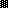 